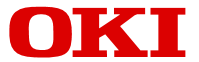 Программа обучения для сотрудников компаний, занимающихся продвижением продукции OKIКомпания ООО «Оки Системс Рус» рада предложить вам однодневный курс обучения по продуктовой линейке OKI, предлагаемой в России. Длительность курса – 4 часа. Курс ведёт менеджер по маркетингу продукции OKI – Татьяна Дементьева. Курс состоит из 11и частей: 1. Краткий исторический экскурс .  Основные достижения компании OKI c 1881 года до современности  2. Глобальный технологический бизнес и OKI в России.3. Инновации и технологии4. Продуктовая линейка:- Монохромные принтеры и МФУ- Полноцветны принтеры и МФУ- Смарт устройства и решения на их базе5. Графические решения.  Устройства для полиграфий6. Широкоформатные графические принтеры7. Инженерные принтеры8. Матричные принтеры.9. Решения на базе устройств OKI10. Партнерская программа Shinrai11. Сертификация. Мы надеемся, что предложенная программа будет для вас интересна, повысит ваш уровень знаний по продукции и поможет достичь лучших результатов в продажах оборудования под торговой маркой OKI. С уважением, ООО «Оки Системс Рус» 